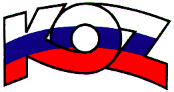 KONFEDERÁCIA ODBOROVÝCH ZVÄZOV SLOVENSKEJ REPUBLIKYMateriál na rokovanieHSR SR 17.12.2018bod 6S T A N O V I S K Ok návrhu nariadenia vlády Slovenskej republiky, ktorým sa mení a dopĺňa nariadenie vlády Slovenskej republiky č. 630/2008 Z. z., ktorým sa ustanovujú podrobnosti rozpisu finančných prostriedkov zo štátneho rozpočtu pre školy a školské zariadenia v znení neskorších predpisovPopis návrhuCieľom návrhu nariadenia je skvalitnenie prideľovania normatívnych príspevkov zriaďovateľom škôl a štátnych školských zariadení určených na účely osobných nákladov i prevádzkových nákladov. Návrh nariadenia reaguje na rozdeľovanie normatívnych finančných prostriedkov zriaďovateľom škôl, v ktorých sa vzdelávanie považuje za sústavnú prípravu na povolanie. Navrhuje sa upraviť prideľovanie finančných prostriedkov zriaďovateľom:• škôl, v ktorých sa vzdelávanie považuje za sústavnú prípravu na povolanie, a to v súvislosti so zmenou počtu kategórií škôl a so zohľadňovaním rokov praxe pedagogických zamestnancov škôl pri prideľovaní normatívnych finančných prostriedkov na osobné náklady,• stredných odborných škôl, ktorí zabezpečovali praktickú prípravu žiakov v strediskách praktického vyučovania a v súvislosti s ukončením krátenia finančných prostriedkov na osobné náklady na praktickú prípravu žiakov z dôvodu účasti žiakov v duálnom vzdelávaní,• stredných športových škôl.Stanovisko KOZ SRKOZ SR nemá k predloženému návrhu nariadenia  pripomienky.Závery a odporúčaniaKOZ SR odporúča predložený návrh nariadenia na ďalšie legislatívne konanie.